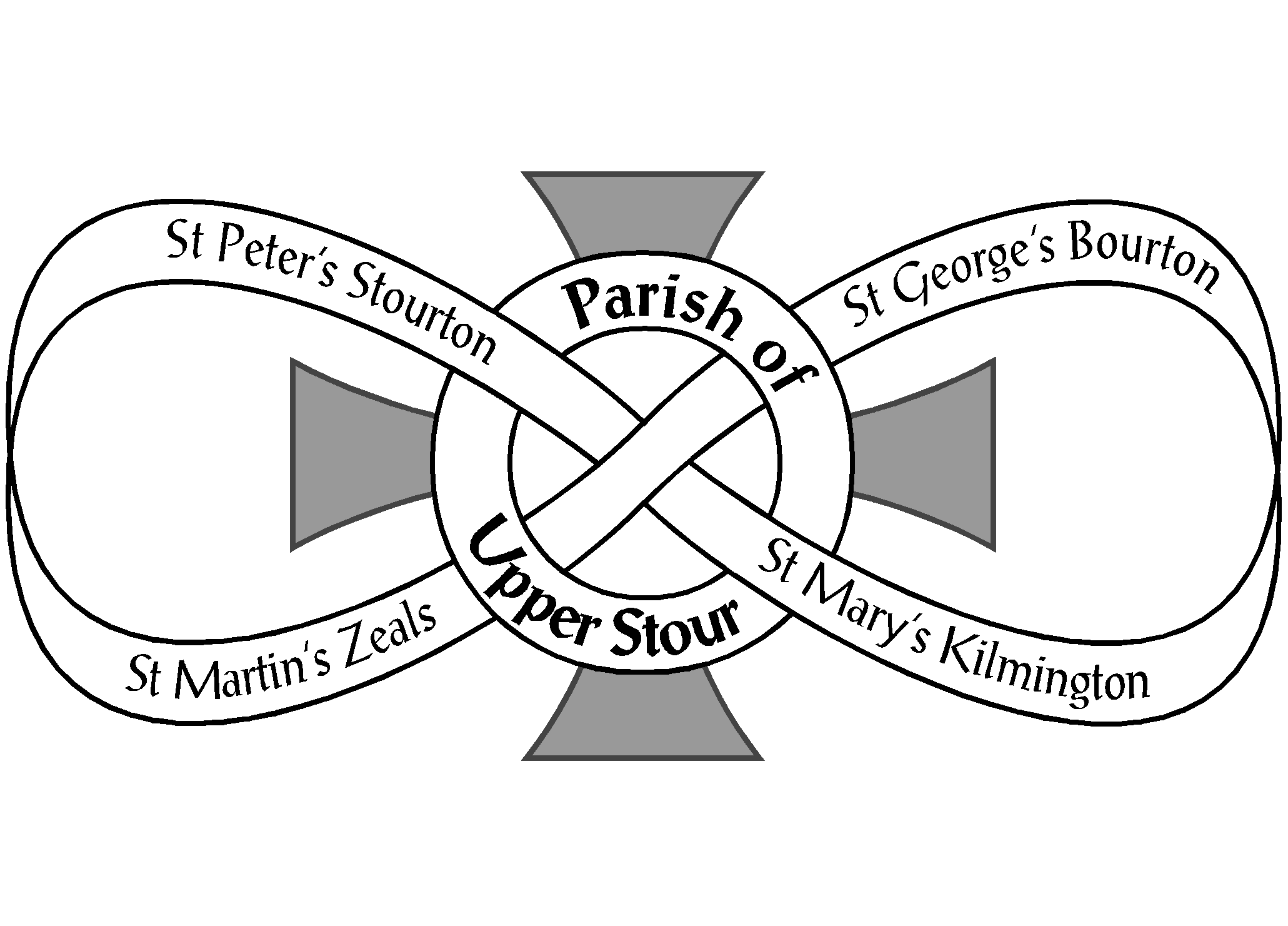 Looking to God, Looking to Care, Looking to GrowMinutes of The Annual Parish Meeting and Annual Parochial Church Meetingheld Monday 26th October 2020 at 7.00 pm in Bourton Village HallANNUAL PARISH MEETINGOpening Prayers Apologies – Sue Evans, Tom Spencer, Colin Holman, Mona Tyler, Sue Todd, Catherine Spencer,Tony Moorby, Cathy Moorby, Graham Poynton, Liz Kemp.  A total of 17 attended the meetings.    3.   Minutes of the last meeting 29th April 2019 – These had been on the website for some weeks.             Approval was proposed by Brian Martin and seconded by Margaret Martin.   All agreed.     4.   Proposal to disregard Church Warden Measure 6-year rule in line with the Churchwarden            Measure 2001 Point 3 – Proposed by Jane Joyce and seconded by Viv Sturt.  All agreed.     5.   Election of Churchwardens (Open to all those on the Civic and Church Electoral Rolls)         Rev. Ben explained that though we are one parish, each of the 4 churches has 2 churchwardens         and he thanked all 8 for their dedication.  The following were re-elected as follows:-          St. Georges,     Margaret Martin    Proposer: Glenis Allen                Seconder: Barbara Borwell	           Bourton 	         Harry Allen		        Caroline Worthington                  Viv Sturt           St. Mary’s        Celia Cotton	                    Sue Evans		             Carol Affleck           Kilmington       Chris Reeves		        Ashley Kemp 		             Vanessa Meeker           St. Peter’s,        Jane Parker                            Celia Cotton    			 Margaret Martin                             	        Stourton	          Crin Fearon                           Jane Parker  	                         Suzie Hoare	           St. Martin’s,      Sue Evans	                    Celia Cotton			 Carol Affleck                	         Zeals	          Tom Spencer                         Jane Parker			 Jane Joyce			         ANNUAL PAROCHIAL CHURCH MEETINGOpen to those on the Church Electoral Roll (CER)Church Wardens’ reports on the fabric, goods and ornaments of each Church and presentation of Church Inventories (Pages 6 & 7 of Annual Report)Jane Parker presented the inventory and terrier for St. Peters, Celia Cotton for St. Mary’s.  HarryAllen for St. George’s said that nothing had been added – Rev. Ben to sign after the meeting.  Andsimilarly for St. Martin’s in Sue Evans and Tom Spencer’s absence, so Rev. Ben to sign afterwards.PCC Annual Report (Pages 3 & 4 of Annual Report) This was warmly received, with no queries.Treasurer’s Report and Adoption of Accounts (End of Annual Report)Rev. Ben thanked Brian Martin as it was always a challenging time for Treasurers.  He also thanked all the LCC treasurers.  The Accounts were adopted.  Brian Martin said that the parish had paid the parish share last year but reserve funds had been reduced by the end of last year.  This year, due to Covid and therefore no fund-raising, the parish had managed £47,000 out of £55,000.- 1 - He went on to say that voluntary giving will be less than £50,000 but the parish share will be more,    and of course there are still running costs, care of the buildings and insurance.   The Parish Share is voluntary and three of our churches have been able to pay in full but one has not. The Deanery Treasurer has said that there are two options 1. Increase parish share and keep the number of priests or, 2. Decrease the parish share and reduce the number of priests.  He was minded         to increase the share and keep the number of priests.  Rev. Ben added that there had been one saving - that of there no longer being a parish administrator during these difficult times.  This was acknowledged and appreciated.  There were no queries.Appointment of Examiner of PCC Accounts – The proposal was to carry on with Mr. Willis.Proposer Margaret Martin and seconder Ashley Kemp.  All agreed.Election of Deanery Synod representatives x 2 (3 yr. term – open to those on the CER)Rev. Ben explained that with the reduction of the Church Electoral Roll to 95 we were due two representatives.  Malcolm Affleck was proposed by Val Rowe and seconded by John Rowe.Chris Reeves was proposed by Ashley Kemp and seconded by Vanessa Meeker.  All agreedand both were thanked for continuing in this role.   6.   Deanery Synod Report (Page 8 of Annual Report) (Open to those on the CER)         There were no queries on Malcolm Affleck’s report.   7.   Appointment of Electoral Roll Officer (Open to those on the CER)          Rev. Ben asked Elizabeth Hames if she would be happy to continue in this role and she replied in the          affirmative.  She was proposed by Val Rowe and seconded by Malcolm Affleck.  All approved and          were grateful.    8.   Report on and reception of the Church Electoral Roll (Page 9 of Annual Report)Rev. Ben, with Elizabeth Hames’ agreement encouraged people to go on to the Electoral Rolland forms were going back into the churches.    9.   Proposal to allow for six elected members to the PCC as per CRR2020 M15(9) and for elected          members to serve yearly terms as per CRR2020 M16(2)          Proposer Jane Joyce and Seconder Brian Martin – all agreed .  10.  Election of Parochial Church Council representatives x 6 (Open to those on the CER)         The following 6 nominations were made but no election was necessary as there were no other        nominations:-                      Colin Holman               Proposer Margaret Martin         Seconder Brian Martin	          George Bullivant                         Jane Joyce			       Jane Parker                      Caroline Worthington		   Jane Joyce			       Val Donnell                      John Rowe                                   Joan Lane                                    Chris Reeves                      Jane Joyce                                    Sue Evans                                    Sue Todd	          Ashley Kemp                               Celia Cotton                                Sue Evans         11.  Vice-Chairman’s Report (Page 9 of Annual Report)                 Rev. Ben thanked Crin Fearon for chairing the PCC during the interregnum.  Brian Martin added his                       thanks for all her work.  She said she was ably assisted.  Her report was received warmly with hearty          thanks.- 2 -         12.  Reports (Page 10 onwards of Annual Report)                 No queries on any reports but Margaret Martin made the point that verbal reports during services                were vibrant and gave people the chance to comment, but of course not everyone heard the reports.         Crin Fearon endorsed the presentation of reports during services and Brian Martin added that it         was useful still to have a written record in the APCM report.  Rev.Ben said that he was happy for          reports to be presented during services and additionally they should go on the website.  It was also         mooted that reports could be published in the Parish Magazine – to be discussed further.         13.  Any other business - Christmas fundraising.  	         Jane Parker explained that the W.I. were planning to decorate St. Peter’s through December for                 Christmas and also with decorations dedicated to Covid (NHS, Carers etc.).  It is to tie in to the                Stourhead Christmas Light event and hopefully attract their visitors and fund raise for the                Parish as a whole.  Brian Martin asked if there would be Christmas music and was assured that                there would be.  Jane Joyce asked if there would be a board to explain what it was all about                (as outside the National Trust for instance and not part of the Light Show) and was assured                 that there would be.  Jane Joyce offered to do a stewarding rota and asked if Ashley Kemp could                instruct volunteer stewards on the card readers.  He would.  Jane Joyce welcomed offers of                stewarding – probably 2 hr. stints between 4.00 pm and 8.00 pm during the December light                 event nights.  Celia Cotton offered to look after the sale of produce, which was welcomed as                usually very good for fund-raising.  Refreshments were not possible of course.                 Crin Fearon thanked the Secretary as did Brian Martin.  Rev. Ben was asked how he was finding          things this year. He said that Upper Stour is the place to be and that hospitality is very evident.  It’s          been a weird year but he’s enjoyed it.  He went on to say that he is planning a “Vision Day”.         14.  Date of next meeting – 13th May 2021 Venue tbc  15.  Closing Prayers   - 3 -